Federal & Institutional* Loan Information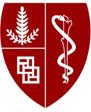 - US Citizens, Permanent Residents are eligible for this funding and must meet disbursement requirements prior to receive the funds.- All loans are certified by Stanford University School of Medicine.- All loan funds will be disbursed electronically and applied to your bill.*Unsubsidized loans and Graduate PLUS loans first disbursed before October 10, 2014 have 1.072% and 4.288% origination fee rates, respectively.  Unsubsidized loans and Graduate PLUS loans first disbursed on or after October 1, 2014 will have origination fee rates of 1.073% and 4.292% respectively.Financial Aid OfficeStanford University School of Medicine1265 Welch Road, MSOB x387Stanford, CA 94305-5404t: 650.723.6958 ▪ f: 650.723.6958Loan LimitLoan LimitResidencyLoanProgramAcademicYear ($)Aggregate($)GracePeriodDefermentForbearanceInterestRate (%)Interest isChangedFees(%)AdditionalNotesStanfordUniversity6,000-7,500 (3Q)8,000-10,000 (4Q)None6 monthsYesYes0-9After graceperiodNoneNonePerkins(Direct Loans)    6,000 (3Q)    8,000 (4Q)60,0009 monthsNoneYes5After graceperiodNoneRequiresparentalAGI <$175,000UnsubsidizedStafford(Direct Loans)40,500 (3Q)47,167 (4Q)224,000 (including$65,500SubsidizedStafford)6 monthsNoneYes6.21Immediate1.072%or1.073%*NoneGrad PLUS(Direct Loans)Up to cost ofattendance less any other financial aidNoneNoneNoneYes7.21Immediate4.288%or   4.292%*None